جامعة محمد خيضر . بسكرة                                                           السنة الجامعية:  2019/2020كلية العلوم الاقتصادية و التجارية و علوم التسيير                                       السداسي 4                      قسم العلوم الاقتصادية -السنة الثانيــــة ليسانسالمقياس : إعلام آلــي Opérations sur les PrésentationsLes Opérations sur les Présentations :Nouvelle présentation : pour créer une nouvelle présentation il faut suit :Cliquer sur le bouton fichier (ou bouton office)Cliquer sur l’option nouveau sur nouvelle présentation.Une boite de dialogue apparait /choisir nouvelle présentation/ créerL’écran suivant apparaît en mode normal et l’onglet diapositives est activé :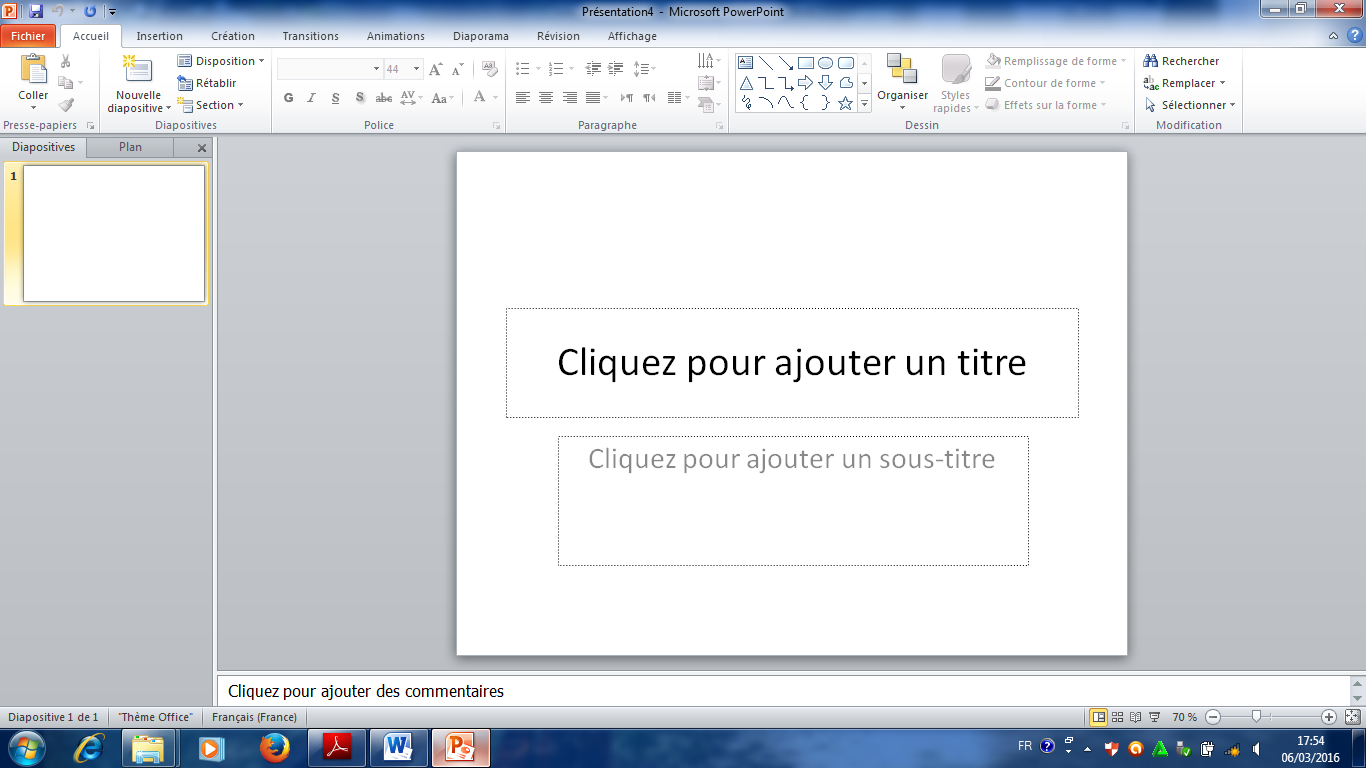 Sous l’ongletAccueil, dans le bouton diapositives, cliquer sur la petite flèche de l’outil disposition.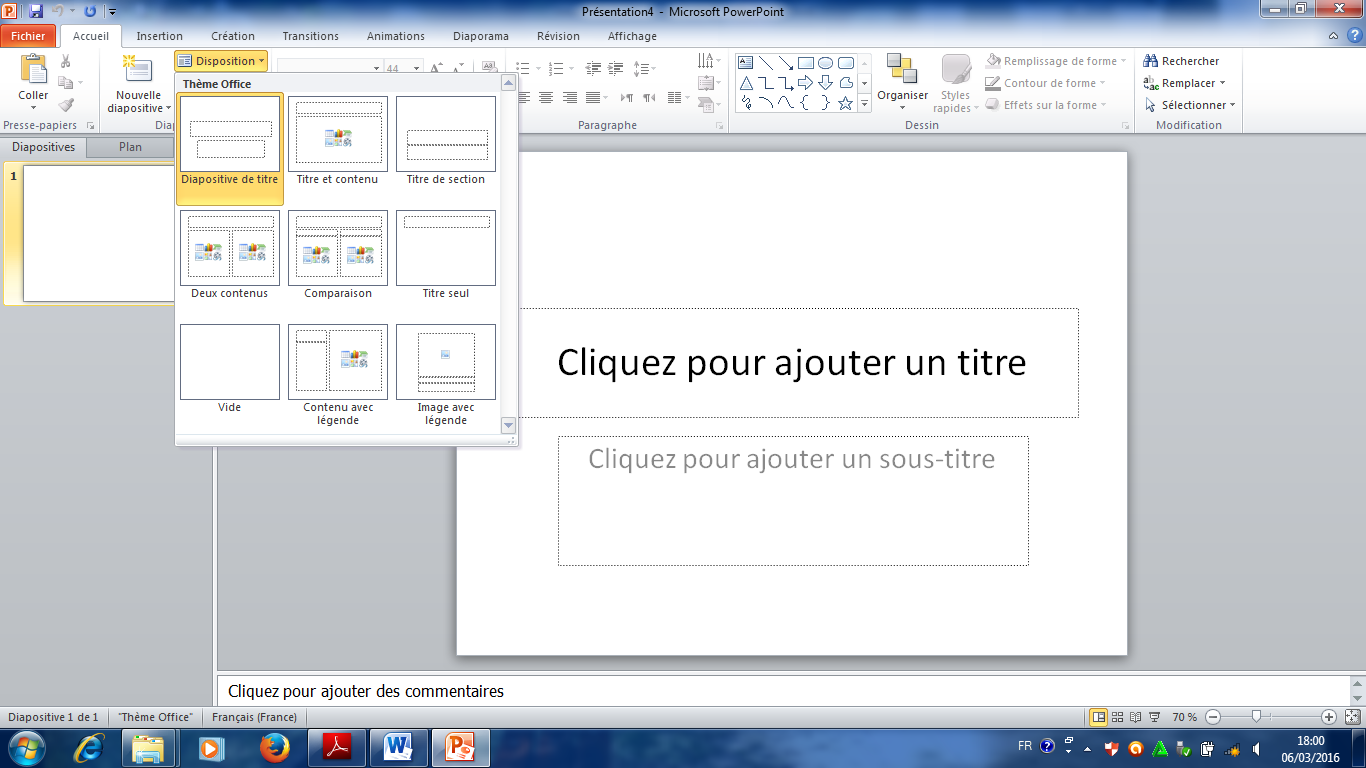 Sélectionner une disposition de votre choix dans la galerie qui s’affiche.Une fois que vous avez sélectionné le type de diapositive que vous souhaitez créer, vous devez commencer par y insérer le texte.Pour sortir de la zone de texte, cliquer en dehors de celle-ciOuvrir une présentation :Cliquer sur le bouton office, puis cliquer sur ouvrirCliquer sur l’outil ouvrir de la barre d’outils d’accès rapide.Ou bien directement sur le raccourci du clavier Ctrl+M.Ouvrir une présentation existante :Ouvrez PowerPoint.Cliquez sur le menu Fichier.Cliquez sur l’intitulé de la présentation.Enregistrer une présentation :Vous disposez de plusieurs possibilités pour enregistrer une présentation :Pour enregistrer une présentation, cliquez dans la barre d’outils Accès rapide sur le bouton Enregistrer.Un fichier PowerPoint 2010 a pour extension .pptx (PowerPoint).Enregistrer une copie:Cliquer sur fichier, puis sur enregistrer sous.Ou bien cliquer sur le bouton fonctionnel F12 du clavier.Enregistrement avec un autre format :Cliquer sur le bouton fichier, puis cliquer sue enregistrer sous.Une  boite de dialogue apparait.Dans la liste type, cliquer sur le format du fichier que vous voulez sauvegarder.Quitter une présentation :Cliquer sur le bouton quitter de la barre de titre.Ou bien cliquer sur le raccourciAlt+F4du clavier.